Lehrkraft:          StRin Lena Gräwe                                    Leitfach: KunstProjektthema: Auftragsarbeit / Großformatige Wandarbeiten Hinweis: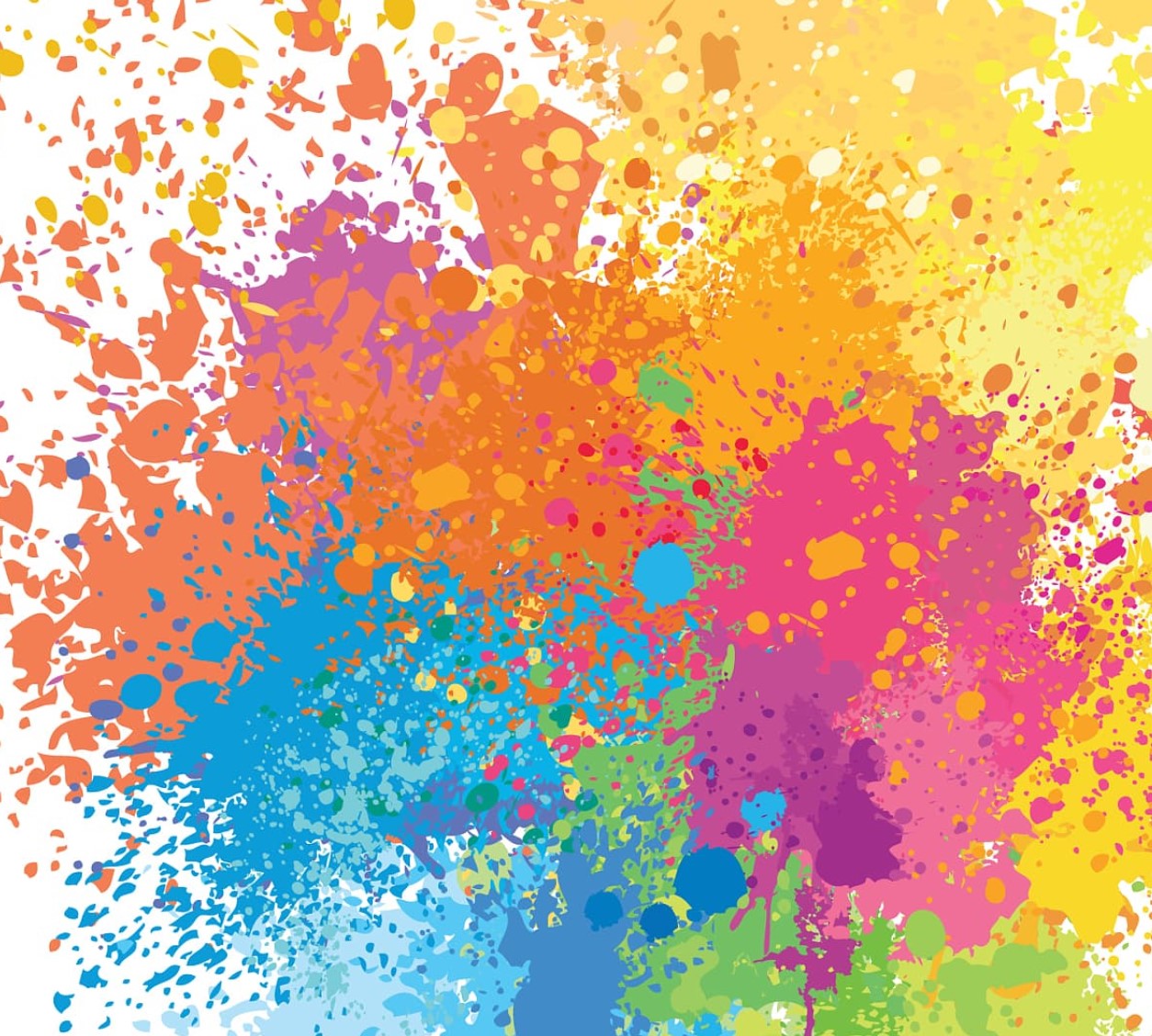 Du hast Freude daran deine Umgebung zu gestalten und die Welt so etwas bunter zu machen? Du zeichnest & malst gerne und hast coole Ideen, dann bist du im P-Seminar Kunst genau richtig!  Begründung und Zielsetzung des Projekts:Im P-Seminar Kunst sollen großformatige Wandarbeiten für einen ganz konkreten Ort entstehen. Ob Malerei, Tape-Art, Relief oder Graffiti, neben der theoretischen Erkundung werdet Ihr diese Techniken auch in der Praxis erproben können. Die künstlerische Erarbeitung von der Idee bis zur Umsetzung sowie der Kontakt mit der AuftraggeberIn stehen im Mittelpunkt des Seminars. Dabei ist die gute Zusammenarbeit im Team (Planung, Ausführung…) für das Gelingen einer professionellen Umsetzung wichtig! Die entstandenen Arbeiten sollen in angemessenem Rahmen (Vernissage, digital etc.) präsentiert werden.Die AuftraggeberIn steht bisher noch nicht konkret fest, könnte z.B.:die Schule sein Hier gibt es viele Wandflächen, die in Frage kämen und etwas Farbe vertragen könnten  (Innen: Aufgänge, Aula; Außen: hinterer Schulhof etc.) und / oder die Stadt Karlstadt? oder ??? vielleicht hast du selbst einen Kontakt, der eine künstlerische Wandgestaltung in Auftrag geben möchte. Dann wende Dich gerne zeitnah an mich. Folgende außerschulischen Kontakte können im Verlauf des Seminars geknüpft werden: AuftraggeberIn (steht noch nicht fest), Künstler, Sponsorensucheggf. weitere Bemerkungen zum geplanten Verlauf des Seminars:Zeichnerische Fähigkeiten sind prima, noch wichtiger aber ist der Wille zu gestalten und die Fähigkeit im Team zu arbeiten!